                                                                                                                                                                                                                                                                                                                                                                                                                                                                                                                                                                                                                                                                                                                                                                                                                                                                                                                                                                                                                                           St Pius X Catholic Parish Heidelberg West acknowledges the Wurundjeri people.Fr Wayne Edwards:  St Pius X Presbytery 419 Waterdale Rd Heidelberg West 3081Tel: 9457 5794   Fax: 9457 1036   Email: heidelbergwest@cam.org.auExodus Community: 273 Liberty Parade Heidelberg West Tel: 9457 7593 School Principal: Barbara Gomez Tel: 9457 3776 Email: bgomez@spxhw.catholic.edu.au_________________________________________________________________________________________________MASS TIMES Sundays  	Saturday Vigil 7pm   Sunday 9am & 11.00am	Exodus Community, 12 Noon in the shed at 273 Liberty Pde, Heidelberg West        Weekdays	9am Tuesday, Wednesday, Thursday, Friday, SaturdayCONFESSIONS & ROSARY    	After 9am Mass on Saturday morningsCHURCH OPEN FOR PRAYER	8.30am – 4pm on school days only  PARISH WEBSITE - pol.org.au/heidelbergwest St Pius X Catholic Church Heidelberg West actively works to listen to, empower and protect children, and has zero tolerance for child abuse and neglect.              PLEASE LOOK AFTER YOUR CHILDREN WHILE MASS IS IN PROGRESS SAINTS/FEAST DAYS FOR THE WEEKTuesday 21 – St Aloysius GonzagaWednesday 22 – Sts John Fisher and Thomas MoreFriday 24 – The Most Sacred Heart of JesusReflection: “They all ate and were satisfied.  And when the leftover fragments were picked up, they filled twelve wicker baskets.”  Luke 9:17The story of the Loaves and Fishes shows us that when you share what you have, even if it doesn’t seem like that much, miracles can happen!  Do not think that your gift is too small or insignificant!  Each of us has a role in God’s plan; you just need to place your trust in the Lord.  Nothing is impossible with God.  You may be the answer to someone else’s prayer.Next Sunday: June 26thNEXT SUNDAY’S READING – 13th SUNDAY ORDINARY TIME  1 Kg 19: 16, 19-21; Ps 15: 1-2, 5 7-11; Gal 5: 1, 13-18ONLINE PRAYER SERVICE FOR REFUGEE WEEKYou are invited to join the Australian Catholic Migrant and Refugee Office and the Office for Justice, Ecology and Peace for an online prayer service on World Refugee Day. Registration to attend the prayer service which will be broadcast live at 6 pm AEST on 20 June is now open. The two Offices have also combined to produce resources to encourage the celebration of Refugee Week 19-25 June. Register for the online prayer service at https://bit.ly/RefugeeWeek2022Prayers ST VINCENT DE PAUL WINTER APPEAL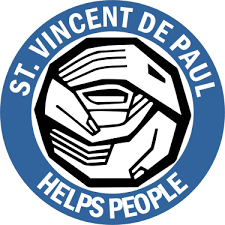 Inviting parishioners to donate non-perishable food items over the coming weeks. Your donations will be distributed to needy families by the local St Vincent De Paul Society conference. Winter woolies will also be accepted scarves, socks, gloves, jumpers, blankets. Please place items in basket at foot of sanctuary; the basket will remain there throughout winter. VOLUNTEER OPPORTUNITY ASSISTING REFUGEE STUDENTSMERCY CONNECT MELBOURNE/ Mercy Works Ltd. is currently recruiting volunteers to academically support Refugee and Asylum Seekers in Primary and Secondary schools across the Melbourne Archdiocese and also adult centre. Experience working in an educational setting is preferred but not limited to. Please contact Sr. Mary Lewis RSM for an application form and further information. The training day is in July. Website: www.mercyworks.org.auEmail: somml@bigpond.com   (preferred for contact) Tel: 9326 1895NEW THANKS GIVING ENVELOPES COMING SOONA new year is almost upon us and we thank those who are already contributing. If you are new to the parish or have not contributed before please consider doing so. Our thanksgiving campaign is important to the upkeep of the church and parish.Contributions can be made via the QR Code below, direct deposit, direct debit or via weekly envelopes. Please contact Junia at the Presbytery on 94575794 for more information or to request a set of envelopes. DONATIONS THROUGH CDF PAY - QR CODEThis St Pius X CDFPay QR CODE enables you to make quick and easy online thanksgiving payments – you can set up a recurring payment, or you can choose a one-off offering to your parish or presbytery account.  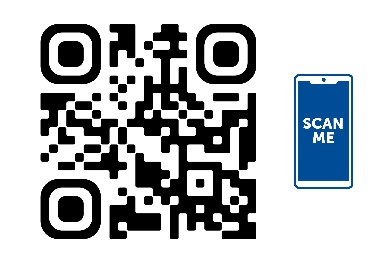 Thank you for your ongoing support of our Church Prayers for the Sick; David Tickner, Pauline Curlis, For the Recently Departed: For the repose of the souls of the faithful departedAnniversary of Death: Nigel Jansen, Ingrid Schokman, Gennaro Faralla,      Roma Laghi, Elizabeth CallananReaderSpecial MinistersSaturday 7:00pmTeresa DawsSunday 9:00amPaul QuigleySunday 11:00amJanice TicknerCOLLECTIONS LAST WEEKENDCOLLECTIONS LAST WEEKENDCOLLECTIONS LAST WEEKENDPresbytery $560.00Loose $721.00Thanksgiving $880.00